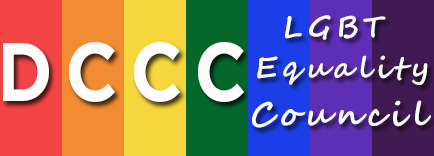 Hon. Jared Polis, LGBT Equality Council Chair2015 Schedule of EventsMarch 2015DCCC Santa Fe Issues ConferenceMay 2015 LGBT Equality Council Conference CallJune 2015 New York City Planning BreakfastWashington, DC Signature EventAugust 2015 LGBT Equality Council Conference CallDCCC Speaker’s Cabinet Napa Valley Issues ConferenceSeptember 2015 New York City Signature EventNovember 2015 LGBT Equality Council Conference Call For further information, please contact Adam Blackwell at (202) 485-3450 or by email at blackwell@dccc.org. Paid for by the Democratic Congressional Campaign Committee.
430 South Capitol Street, S.E. – Washington, D.C. 20003– 202.863.1500 – www.DCCC.org 
Not authorized by any candidate or candidate’s committee. 